บันทึกข้อความ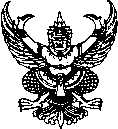 ส่วนราชการ หลักสูตรวิชา..............  สาขา.............. ฝ่ายวิชาการและวิจัย วิทยาลัยเทคโนโลยีอุตสาหกรรม                      และการจัดการ โทร. ๐ ๗๕๗๕ ๔๐๒๔-๓๖ โทรสาร ๐ ๗๕๗๕ ๔๐๒๘                   ที่  อว 0655.15/- 	วันที่  XX มกราคม 2566 เรื่อง  	ขออนุญาตใช้ห้อง………………………………………เรียน	ผู้อำนวยการวิทยาลัยเทคโนโลยีอุตสาหกรรมและการจัดการ ตามที่ วิทยาลัยเทคโนโลยีอุตสาหกรรมและการจัดการ มหาวิทยาลัยเทคโนโลยีราชมงคล     ศรีวิชัย ได้รับอนุญาตให้ดำเนินโครงการ...................................................... โดยมีวัตถุประสงค์เพื่อ........................................................ นั้น  ในการนี้ เพื่อให้การดำเนินงานเป็นไปด้วยความเรียบร้อย จึงขออนุญาตใช้.......................... อาคาร........................... เป็นสถานที่จัดโครงการ........................................................ ในวันที่ .............................. เวลา ....................... โดยมีกำหนดการดังแนบจึงเรียนมาเพื่อโปรดพิจารณา(นาย/นาง/นางสาว..............)                                  ผู้รับผิดชอบโครงการหมายเหตุ  หากเป็นห้องศูนย์ภาคใต้อ่าวไทย (ห้อง 9401-9402) โปรดส่งเอกสารที่แผนกงานบริการวิชาการ	   หากเป็นห้องอื่นๆ ส่งเอกสารที่ฝ่ายอาคารสถานที่ค่ะ